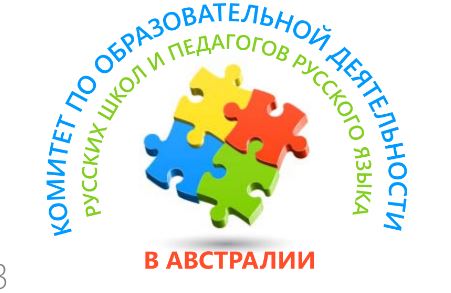 Положение о конкурсе «Учитель года Русского языка в Австралии»Комитет по образовательной деятельности русских школ и педагогов русского языка в Австралии учредил ежегодный конкурс Учитель года Русского языка в Австралии. Этот конкурс призван стимулировать и отметить успехи учителей дополнительного образования, педагогов русского языка в Австралии, привлечь внимание общественности. Задачи конкурса – популяризация лучших практик работы в секторе дополнительного русскоязычного образования, освещение профессиональных и творческих успехов педагогов, вовлечение и обмен опытом и создание лучшей инфраструктуры преподавания русского языка в Австралии. Предполагается, что конкурс станет ежегодным, а церемония награждения будет приурочена к общественным значимым мероприятиям. Победителями станут индивидуальные номинанты, учителя русских школ, которые внесли значительный вклад в процесс обучения и работы с детьми, в процесс становления системы преподавания русского языка в Австралии. Мы хотим, чтобы конкурс дал возможность каждой русской школе Австралии выдвинуть своего номинанта, соответствующего основным критериям конкурса, один раз в год. Номинанты заполнят заявку и продемонстрируют примеры своей работы. Для оценки номинантов ежегодно будет создаваться независимая комиссия из представителей разных штатов.  Каждый участник получит диплом. В зависимости от решения комиссии может быть предусмотрено несколько номинаций победителей.В 2019 – 2020 году конкурс будет состоять из двух этапов. Первый этап проводится в школе. Второй этап – это конкурс непосредственно. Критерии участия1. Номинантом может стать учитель русской школы Австралии, который проработал непрерывно 1 (один и более) год в этой школе. Школа должна иметь сайт или страницу в социальных сетях. Школа должна осуществлять свою работу в общественном месте и иметь более 10 учеников. 2.  Один раз в год допускается один номинант от одной школы. Критерии отбораДанные критерии могут быть освещены и соответствовать полностью или выборочно. Чем больше критериев освещено, тем больше шансов стать победителем. Результативный, успешный вклад учителя, который значительно повысил качество преподавания или обучения русскому языку.  Практическая применимость. Высокая степень вовлеченности учителя в систему преподавания в школе. Охват и вовлеченность разных групп и уровней учеников данного педагога.Эффективность, оригинальность и инновационность методов преподавания. Высокая степень вовлеченности учителя и регулярность в продвижении русского языка и культуры за пределами учебного процесса в школе.Методическая грамотность, повышение профессионального уровня, учебы, экспертное и личное развитие. Коммуникативная и языковая культура. Оформление заявкиЗаявка подается от индивидуального номинанта в виде анкеты (прилагается) и описания работы в соответствии с критериями отбора в текстовой форме с приложением примеров, ссылок, подтверждений. Текст должен содержать не более 200 слов по каждому критерию. Анкета и описание должны быть подписаны директором/руководителем представляемой школы. Заявки будут приниматься не позднее установленной даты. 